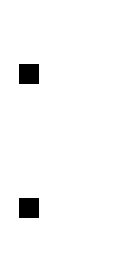 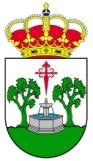 EXCMO. AYUNTAMIENTO DE LAMUY NOBLE, LEAL Y ANTIGUA CIUDADDE06900 LLERENA(Badajoz) www.llerena.orgSOLICITUD DE LICENCIA ADMINISTRATIVA PARA ANIMAL POTENCIALMENTE PELIGROSODatos del/ de la solicitante:Datos del animal: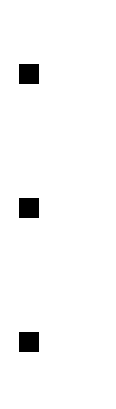 Se adjuntan los siguientes documentos con el original para su cotejo: Acreditación de ser mayor de edad (fotocopia del D.N.I.)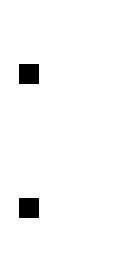 Fotocopia del certificado negativo de antecedentes penales (podrá ser pedido de oficio, acompañando autorización expresa).  Certificado de no haber sido sancionado por infracciones graves o muy graves con alguna de las sanciones accesorias de las previstas en el apartado 3 del artículo 13 de la Ley 50/1999, sobre el Régimen Jurídico de Animales Potencialmente Peligrosos, expedido por la Dirección General de Agricultura y Desarrollo Rural del Gobierno de Extremadura.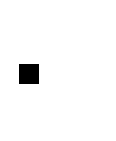   Fotocopia del Certificado de capacidad física y psicológica para la tenencia de animales potencialmente peligrosos, expedido por un Centro de Reconocimiento debidamente autorizado.  Acreditación de haber formalizado un seguro de responsabilidad civil por daños a terceros con una cobertura no inferior a 120.000 euros.  (Fotocopia de las Condiciones Generales, Particulares, Especiales, y cualesquiera otras que le entregue la Compañía Aseguradora respecto al aseguramiento del riesgo de tenencia de estos animales, en que conste una cobertura mínima de 120.000 euros y copia del recibo de pago en que conste que el seguro está en vigor.   Resguardo acreditativo del abono de la tasa correspondiente.En Llerena, a	de	de	.Firma del/de la solicitante:  	ILM. SR.ALCALDE-PRESIDENTE DEL EXCMO. AYUNTAMIENTO DE LLERENAPROTECCIÓN DE DATOS. En cumplimiento de lo establecido en la Ley Orgánica 3/2018, de 5 de diciembre, de Protección de Datos Personales y garantía de los derechos digitales, se le informa que los datos de carácter personal facilitados en el presente impreso, se utilizarán exclusivamente para el ejercicio de las competencias propias de esta Administración y serán incorporados a los ficheros que conforman la base de datos de Ayuntamiento de Llerena, ante el que podrá ejercitar los derechos de acceso, cancelación, rectificación y oposición dirigiéndose por escrito a la siguiente dirección: Ayuntamiento de Llerena /Plaza de España, nº 1 / 06900 Llerena (Badajoz).Nombre y Apellidos:Nombre y Apellidos:En nombre propio.En representación de:En nombre propio.En representación de:D.N.I. Núm.:D.N.I. Núm.:Fecha de nacimiento:	/	/ 	Fecha de nacimiento:	/	/ 	Dirección:Dirección:Localidad:Localidad:Provincia:Provincia:C.P.:C.P.:Teléfono:Correo electrónico:Fecha deNacimiento:         /		/		 Cesión:	/	/		 Venta:	/	/ 		Fecha deNacimiento:         /		/		 Cesión:	/	/		 Venta:	/	/ 		NOMBREFecha deNacimiento:         /		/		 Cesión:	/	/		 Venta:	/	/ 		CHIPFecha deNacimiento:         /		/		 Cesión:	/	/		 Venta:	/	/ 		CAPAFecha deNacimiento:         /		/		 Cesión:	/	/		 Venta:	/	/ 		PELOFecha deNacimiento:         /		/		 Cesión:	/	/		 Venta:	/	/ 		PESO KGRaza:Raza:Raza:Raza:Sexo:Sexo:Sexo:Sexo:Domicilio habitual del animal (Si es distinto del domicilio del/de la propietario/a):Domicilio habitual del animal (Si es distinto del domicilio del/de la propietario/a):Domicilio habitual del animal (Si es distinto del domicilio del/de la propietario/a):Domicilio habitual del animal (Si es distinto del domicilio del/de la propietario/a):Destino:Convivir con seres humanos:Otros (especificar):	Co: compañía, CA: caza, GA: guarda ganadoDestino:Convivir con seres humanos:Otros (especificar):	Co: compañía, CA: caza, GA: guarda ganadoDestino:Convivir con seres humanos:Otros (especificar):	Co: compañía, CA: caza, GA: guarda ganadoDestino:Convivir con seres humanos:Otros (especificar):	Co: compañía, CA: caza, GA: guarda ganado